ПРОЕКТРОССИЙСКАЯ ФЕДЕРАЦИЯИРКУТСКАЯ ОБЛАСТЬАДМИНИСТРАЦИЯМУНИЦИПАЛЬНОГО ОБРАЗОВАНИЯ«ЖЕЛЕЗНОГОРСК – ИЛИМСКОЕ ГОРОДСКОЕ ПОСЕЛЕНИЕ»ПОСТАНОВЛЕНИЕот «__» ___________ 2018 года N ___Об утверждении муниципальной программы «Формирование современной городской среды на территории города Железногорска-Илимского на 2018-2022 годы»В целях совершенствования системы комплексного благоустройства на территории города Железногорска-Илимского, руководствуясь статьей 179 Бюджетного кодекса Российской Федерации, Федеральным законом от 6 октября 2003 года № 131-ФЗ «Об общих принципах организации местного самоуправления в Российской Федерации», Уставом муниципального образования «Железногорск–Илимское городское поселение», Приказом Министерства строительства и жилищно-коммунального хозяйства Российской Федерации от 6 апреля 2017 года № 691/пр «Об утверждении методических рекомендаций по подготовке программ субъектов Российской Федерации и муниципальных программ формирования современной городской среды в рамках реализации приоритетного проекта «Формирование комфортной городской среды» на 2018-2022 годы», администрация муниципального образования «Железногорск-Илимское городское поселение»ПОСТАНОВЛЯЕТ:1. Утвердить муниципальную программу «Формирование современной городской среды на территории города Железногорска-Илимского на 2018-2022 годы» в новой редакции, согласно приложению.2. Признать утратившим силу постановление администрации муниципального образования «Железногорск-Илимское городское поселение» от 29 декабря 2017 года № 976 «Об утверждении муниципальной программы «Формирование современной городской среды на территории города Железногорска-Илимского на 2018-2022 годы».3. Признать утратившим силу постановление администрации муниципального образования «Железногорск-Илимское городское поселение» от 30 марта 2018 года № 237 «О внесении изменений в муниципальную программу «Формирование современной городской среды на территории города Железногорска-Илимского на 2018-2022 годы».4. Опубликовать настоящее постановление в газете «Вестник городской Думы и администрации муниципального образования «Железногорск-Илимское городское поселение» и разместить на официальном сайте администрации муниципального образования «Железногорск-Илимское городское поселение» в сети Интернет. 5. Настоящее постановление вступает в силу после его официального опубликования.6. Контроль за исполнением настоящего постановления оставляю за собой.Глава муниципального образования«Железногорск-Илимское городское поселение»			А.Ю. КозловПриложение
к постановлению администрации муниципального образования
«Железногорск-Илимское городское поселение»
от «__» ________ 2018 года № ___Муниципальная программа
«Формирование современной городской среды
на территории города Железногорска-Илимского
на 2018-2022 годы»
(далее – Программа)г. Железногорск-Илимский,
2018 годПАСПОРТ МУНИЦИПАЛЬНОЙ ПРОГРАММЫРаздел 1. Общая характеристика сферы реализации Программы,
основные проблемы и перспективы развитияВопросы формирования комфортной среды обитания человека – это вопросы местного значения, реализация которых возложена Федеральным законом от 6 октября 2003 года № 131-ФЗ «Об общих принципах организации местного самоуправления в Российской Федерации» на органы местного самоуправления муниципальных районов, городских округов, городских и сельских поселений.Городская среда должна соответствовать санитарным и гигиеническим нормам, а также иметь завершенный, привлекательный и эстетичный внешний вид.Уровень благоустройства дворовых, общественных территорий и мест массового отдыха населения (городских парков) является важнейшим показателем комфортности проживания.В настоящее время при реализации администрацией муниципального образования «Железногорск-Илимское городское поселение» (далее – администрация города Железногорска-Илимского) полномочий по решению вопросов местного значения в сфере благоустройства существует ряд проблем, среди которых наиболее актуальными являются:1. Высокая степень износа асфальтового покрытия внутриквартальных проездов, дворовых проездов и тротуаров;2. Отсутствие достаточного количества парковочных мест на дворовых территориях, беспорядочная парковка автомобилей в зонах зеленых насаждений, на детских и спортивных площадках;3. Несоответствие уровня освещения дворовых и общественных территорий нормативным требованиям;4. Зрелое и перестойное состояние большинства зеленых насаждений дворовых и общественных территорий, разрушение травяного покрытия газонов;5. Недостаточный уровень озеленения в районах многоэтажной застройки;6. Неисправное состояние или отсутствие системы ливневой канализации на дворовых территориях многоквартирных домов и общественных территориях;7. Недостаточное обеспечение доступных для инвалидов мест отдыха на дворовых территориях многоквартирных домов и общественных территориях, ограниченность доступа и передвижения.В условиях ограниченности финансовых ресурсов администрация города Железногорска-Илимского до 2017 года вынуждена была заниматься решением текущих задач, проводить точечные мероприятия по благоустройству города Железногорска-Илимского, в основном направленные на содержание уже существующих объектов благоустройства и поддержание их в исправном состоянии.Анализ состояния и развития сферы благоустройства в городе Железногорске-Илимском за последние три года приведен в таблице № 1.Таблица 1. Анализ состояния и развития сферы благоустройства
в городе Железногорске-Илимском2017 год стал первым годом реализации в Иркутской области и на территории города Железногорска-Илимского приоритетного проекта «Формирование комфортной городской среды», который представляет собой комплекс мероприятий, направленных на создание условий для обеспечения благоприятных, безопасных и доступных условий проживания населения. В 2017 году на территории города Железногорска-Илимского в рамках приоритетного проекта была реализована муниципальная программа «Формирование современной городской среды на территории города Железногорска-Илимского на 2017 год», утвержденная постановлением администрации города Железногорска-Илимского от 25 мая 2017 года № 346, в соответствии с которой было выполнено благоустройство 5 дворовых территорий многоквартирных домов и 1 общественная территория. Реализация данных мероприятий позволила привести указанные объекты в нормативное состояние и повысить уровень их благоустройства.В целях преодоления сложившихся за последние годы негативных тенденций в сфере благоустройства и в рамках продолжения мероприятий, начатых в 2017 году, разработана муниципальная программа «Формирование современной городской среды на территории города Железногорска-Илимского на 2018-2022 годы» (далее – Программа), которая основывается на приоритетах государственной политики в сфере благоустройства муниципальных образований Иркутской области и создании комфортных условий для проживания граждан, а также направлена на реализацию на территории города Железногорска-Илимского приоритетного проекта «Формирование комфортной городской среды». Раздел 2. Цель и задачи Программы, целевые показатели Программы,
сроки реализации ПрограммыЦель программы – повышение качества и комфорта городской среды на территории города Железногорска-Илимского.Для достижения цели программы необходимо решение следующих задач:1. Приведение в качественное состояние территории города Железногорска-Илимского;2. Приведение в качественное состояние мест массового отдыха населения (городских парков) на территории города Железногорска-Илимского.Сведения о составе и значениях целевых показателей Программы представлены в Приложении № 4 к настоящей Программе.Срок реализации Программы: 2018-2022 годы.Реализация мероприятий Программы направлена на повышение уровня комфорта проживания населения, качества выполняемых работ по содержанию территории города Железногорска-Илимского, улучшение внешнего облика города Железногорска-Илимского.Раздел 3. Перечень программных мероприятийМероприятия Программы разработаны исходя из возможности достижения поставленной цели и решения задач в сфере благоустройства на территории города Железногорска-Илимского, с учетом финансовых ресурсов, выделяемых на финансирование Программы, и полномочий, закрепленных за администрацией города Железногорска-Илимского Федеральным законом от 6 октября 2003 года № 131-ФЗ «Об общих принципах организации местного самоуправления в Российской Федерации».Для достижения поставленной цели и решения задач Программы разработан следующий комплекс мероприятий:Для решения задачи 1 «Приведение в качественное состояние территории города Железногорска-Илимского» запланирована реализация следующих мероприятий:1. «Благоустройство дворовых территорий»:Механизм реализации мероприятия предусматривает активное участие жителей города Железногорска-Илимского в выборе перечня мероприятий по благоустройству дворовых территорий, широкое общественное обсуждение дизайн-проектов благоустройства.Минимальный перечень работ по благоустройству включает следующие виды работ:1) ремонт дворовых проездов;2) обеспечение освещения дворовых территорий многоквартирных домов;3) установка скамеек;4) установка урн.Дополнительный перечень включает следующие виды работ:1) оборудование детских площадок;2) оборудование спортивных площадок;3) оборудование автомобильных парковок;4) озеленение территорий;5) обустройство площадок для выгула домашних животных;6) обустройство площадок для отдыха;7) обустройство контейнерных площадок;8) обустройство ограждений;9) устройство открытого лотка для отвода дождевых и талых вод;10) устройство искусственных дорожных неровностей с установкой соответствующих дорожных знаков;11) иные виды работ.Дополнительный перечень работ реализуется только при условии реализации работ, предусмотренных минимальным перечнем работ по благоустройству.При выполнении видов работ, включенных в минимальный и дополнительный перечни, обязательным является трудовое участие собственников помещений в многоквартирных домах, собственников иных зданий и сооружений, расположенных в границах дворовой территории, подлежащей благоустройству (далее - заинтересованные лица).Трудовое участие заинтересованных лиц реализуется в форме субботника.Под субботником понимается выполнение неоплачиваемых работ, не требующих специальной квалификации, в том числе подготовка дворовой территории многоквартирного дома к началу работ, уборка мусора, покраска оборудования, другие работы.Доля трудового участия заинтересованных лиц устанавливается в размере одного субботника для каждой дворовой территории многоквартирного дома.Адресный перечень дворовых территорий многоквартирных домов, расположенных на территории города Железногорска-Илимского, на которых планируется благоустройство в рамках реализации мероприятия, приведен в Приложении № 1 к настоящей Программе;2. «Благоустройство общественных территорий»:Механизм реализации мероприятия предусматривает активное участие жителей города Железногорска-Илимского в выборе перечня мероприятий по благоустройству общественных территорий, широкое общественное обсуждение дизайн-проектов благоустройства.Адресный перечень общественных территорий, расположенных на территории города Железногорска-Илимского, на которых планируется благоустройство в рамках реализации мероприятия, приведен в Приложении
№ 2 к настоящей Программе;3. «Благоустройство территорий, находящихся в собственности (пользовании) юридических лиц, индивидуальных предпринимателей и физических лиц».Механизм реализации мероприятия предусматривает:1) активное участие юридических лиц и индивидуальных предпринимателей города Железногорска-Илимского в выборе перечня мероприятий по благоустройству территорий, находящихся в их собственности (пользовании), в соответствии с заключенными соглашениями за счет привлеченных или собственных средств указанных лиц;2) инвентаризацию уровня благоустройства индивидуальных жилых домов и земельных участков, предоставленных для их размещения, на территории города Железногорска-Илимского.Адресный перечень территорий, находящихся в собственности (пользовании) юридических лиц и индивидуальных предпринимателей, на которых планируется благоустройство в рамках реализации мероприятия, приведен в Приложении № 3 к настоящей Программе;Для решения задачи 2 «Приведение в качественное состояние мест массового отдыха населения (городских парков) на территории города Железногорска-Илимского» запланирована реализация следующих мероприятий:1. Благоустройство мест массового отдыха населения (городских парков).Механизм реализации мероприятий предусматривает активное участие жителей города Железногорска-Илимского в выборе места массового отдыха населения (городского парка), подлежащего благоустройству, а также перечня мероприятий по его благоустройству, широкое общественное обсуждения дизайн-проектов благоустройства.Реализация обозначенных мероприятий в целях решения задач Программы осуществляется с учетом необходимости обеспечения физической, пространственной и информационной доступности зданий, сооружений, дворовых и общественных территорий для инвалидов и других маломобильных групп населения.Визуализированный перечень образцов элементов благоустройства приведен в Приложении № 6 к Программе.Раздел 4. Обоснование ресурсного обеспечения ПрограммыРесурсное обеспечение реализации Программы приведено в Приложении № 5 к настоящей Программе.Объемы финансирования мероприятий Программы за счет средств бюджета муниципального образования «Железногорск-Илимское городское поселение» (далее – муниципальный бюджет) ежегодно подлежат обоснованию и уточнению в установленном порядке при формировании проекта муниципального бюджета на соответствующий финансовый год.Помимо средств муниципального бюджета возможно привлечение средств федерального, областного бюджетов и иных источников финансирования.Раздел 5. Механизм реализации ПрограммыИсполнителем Программы является отдел строительства и архитектуры администрации города Железногорска-Илимского (далее – Отдел).К выполнению мероприятий Программы привлекаются хозяйствующие субъекты в установленном законодательством Российской Федерации порядке.Отдел:1. формирует бюджетные заявки и обоснования на включение мероприятий Программы в муниципальный бюджет на соответствующий финансовый год;2. в установленном законодательством порядке заключает договоры, муниципальные контракты с хозяйствующими субъектами в целях реализации Программы или ее отдельных мероприятий;3. применяет санкции за неисполнение и ненадлежащее исполнение договорных обязательств в соответствии с законодательством и заключенными договорами, муниципальными контрактами;4. участвует в обсуждении вопросов, связанных с реализацией и финансированием Программы;5. разрабатывает перечень и ежегодно устанавливает (корректирует) плановые значения целевых индикаторов для мониторинга и ежегодной оценки эффективности реализации Программы;6. готовит ежегодно в установленном порядке предложения по уточнению перечня мероприятий Программы на очередной финансовый год, предложения по реализации Программы, уточняет расходы по мероприятиям Программы;7. несет ответственность за обеспечение своевременной и качественной реализации Программы, за эффективное использование средств, выделяемых на ее реализацию;8. организует размещение в электронном виде информации о реализации Программы;9. осуществляет иные полномочия, установленные законодательством.Координация работ по реализации Программы осуществляется администрацией города Железногорска-Илимского при участии общественной комиссии для обеспечения реализации муниципальных программ «Формирование современной городской среды на территории города Железногорска-Илимского», граждан, организаций и других заинтересованных сторон.Раздел 6. Контроль за ходом реализации ПрограммыДля обеспечения контроля за ходом реализации Программы Отдел организует ведение отчетности о реализации Программы в целом и направляет Главе администрации города Железногорска-Илимского, с предварительным согласованием с отделом финансового планирования и контроля администрации города Железногорска-Илимского ежегодно не позднее 15 января года, следующего за отчетным годом – годовой отчет об исполнении мероприятий Программы.Раздел 7. Оценка эффективности реализации ПрограммыОценку эффективности реализации Программы проводит Отдел.Оценка эффективности реализации Программы основывается на количественной оценке показателей затрат и целевых индикаторов. Критериями оценки эффективности реализации Программы являются:1. степень достижения заявленных результатов реализации Программы; 2. процент исполнения достигнутых показателей от плановых;3. динамика расходов на реализацию мероприятий Программы.Оценка эффективности реализации Программы представляет собой определение степени достижения запланированных результатов. По индикатору результативности Программы могут быть сделаны следующие выводы:– при исполнении целевого показателя более 50% Программа оценивается как эффективная;– при исполнении целевого показателя 50% Программа оценивается как малоэффективная;– при исполнении целевого показателя менее 50% Программа оценивается как неэффективная.В случае, если Программа оценивается как малоэффективная или неэффективная, исполнитель Программы вносит предложение Главе администрации города Железногорска-Илимского о сокращении, начиная с очередного финансового года, бюджетных ассигнований на реализацию Программы, приостановлении реализации или её досрочном прекращении.Глава муниципального образования
«Железногорск-Илимское городское поселение»			А.Ю. КозловПриложение № 1
к муниципальной программе «Формирование современной городской среды
на территории города Железногорска-Илимского» на 2018-2022 годы»Адресный перечень дворовых территорий, нуждающихся в благоустройстве и подлежащих благоустройству в 2018-2022 годахСправочно:Общее количество дворовых территорий в муниципальном образовании Иркутской области____203___ ед.Количество дворовых территорий, в отношении которых проведена инвентаризация, _____203__ ед.Количество дворовых территорий, подлежащих благоустройству, по результатам инвентаризации   _116 ед. Глава муниципального образования
«Железногорск-Илимское городское поселение»										А.Ю. КозловПриложение № 2
к муниципальной программе «Формирование современной городской среды
на территории города Железногорска-Илимского» на 2018-2022 годы»Адресный перечень общественных территорий,
нуждающихся в благоустройстве и подлежащих благоустройству в 2018-2022 годахСправочно:Общее количество общественных территорий (объектов) в муниципальном образовании Иркутской области ____16___ ед.Количество общественных территорий (объектов), в отношении которых проведена инвентаризация, _____16__ ед.Количество общественных территорий (объектов), подлежащих благоустройству, по результатам инвентаризации   16 ед.Глава муниципального образования
«Железногорск-Илимское городское поселение»										А.Ю. КозловПриложение № 3
к муниципальной программе «Формирование современной городской среды
на территории города Железногорска-Илимского» на 2018-2022 годы»Адресный перечень объектов недвижимого имущества (включая объекты незавершенного строительства) и земельных участков,
находящихся в собственности (пользовании) юридических лиц и индивидуальных предпринимателей, которые подлежат благоустройству не позднее 2020 года за счет средств указанных лиц в соответствии с заключенными соглашениямиГлава муниципального образования
«Железногорск-Илимское городское поселение»										А.Ю. КозловПриложение № 4
к муниципальной программе «Формирование современной городской среды
на территории города Железногорска-Илимского» на 2018-2022 годы»СВЕДЕНИЯо составе и значениях целевых показателей муниципальной программы
«Формирование современной городской среды на территории города Железногорска-Илимского на 2018-2022 годы»Глава муниципального образования
«Железногорск-Илимское городское поселение»										А.Ю. КозловПриложение № 5
к муниципальной программе «Формирование современной городской среды
на территории города Железногорска-Илимского» на 2018-2022 годы»РЕСУРСНОЕ ОБЕСПЕЧЕНИЕ
реализации муниципальной программы
«Формирование современной городской среды на территории города Железногорска-Илимского на 2018-2022 годы»Глава муниципального образования
«Железногорск-Илимское городское поселение»										А.Ю. КозловПриложение № 6
к муниципальной программе «Формирование современной городской среды
на территории города Железногорска-Илимского» на 2018-2022 годы»ВИЗУАЛИЗИРОВАННЫЙ ПЕРЕЧЕНЬ
образцов элементов благоустройстваГлава муниципального образования
«Железногорск-Илимское городское поселение»			А.Ю. КозловНаименование Программы «Формирование современной городской среды на территории города Железногорска-Илимского на 2018-2022 годы»Ответственный исполнитель Программы Отдел строительства и архитектуры администрации муниципального образования «Железногорск-Илимское городское поселение»Исполнители Программы1. Отдел строительства и архитектуры администрации муниципального образования «Железногорск-Илимское городское поселение»;2. Отдел по жилищно-коммунальному хозяйству и системам жизнеобеспечения администрации муниципального образования «Железногорск-Илимское городское поселение»Цели Программы Повышение качества и комфорта городской среды на территории муниципального образования «Железногорск-Илимское городское поселение»Задачи Программы 1. Приведение в качественное состояние дворовых и общественных территорий муниципального образования «Железногорск-Илимское городское поселение»;2. Приведение в качественное состояние мест массового отдыха населения (городских парков) на территории муниципального образования «Железногорск-Илимское городское поселение»Целевые индикаторы и показатели Программы 1. Доля площади благоустроенных дворовых территорий и проездов к дворовым территориям от общей площади дворовых территорий и проездов к дворовым территориям, нуждающихся в благоустройстве (%);2. Доля площади благоустроенных общественных территорий от общей площади общественных территорий, нуждающихся в благоустройстве (%);3. Доля площади благоустроенных территорий, находящихся в собственности (пользовании) юридических лиц и индивидуальных предпринимателей от общей площади таких территорий, %;4. Доля площади благоустроенных мест массового отдыха населения (городских парков) от общего количества мест массового отдыха населения (городских парков), %Сроки реализации программы2018-2022 годы в один этап.Объем средств и источники финансирования ПрограммыИсточником финансирования Программы являются средства бюджетов всех уровней в размере 26 577,48 тыс. рублей, в том числе:2018 год - 23 616,68 тыс. рублей;2019 год – 1 480,40 тыс. рублей;2020 год - 1 480,40 тыс. рублей;2021 год - 0,00 тыс. рублей;2022 год - 0,00 тыс. рублей.Объем финансирования за счет средств федерального бюджета, в том числе:2018 год - 15 784,64 тыс. рублей;2019 год - 0,00 тыс. рублей;2020 год - 0,00 тыс. рублей;2021 год - 0,00 тыс. рублей;2022 год - 0,00 тыс. рублей.Объем финансирования за счет средств областного бюджета, в том числе:2018 год - 6 213,82 тыс. рублей;2019 год - 0,00 тыс. рублей;2020 год - 0,00 тыс. рублей;2021 год - 0,00 тыс. рублей;2022 год - 0,00 тыс. рублей.Объем финансирования за счет средств местных бюджетов, в том числе:2018 год - 1 618,22 тыс. рублей;2019 год - 1 480,40 тыс. рублей;2020 год - 1 480,40 тыс. рублей;2021 год - 0,00 тыс. рублей;2022 год - 0,00 тыс. рублей.Ожидаемые конечные результаты Программы 1. Доля благоустроенных дворовых территорий от общего количества дворовых территорий муниципального образования «Железногорск-Илимское городское поселение» – 81,4 %.2. Доля площади благоустроенных общественных территорий от общей площади общественных территорий муниципального образования «Железногорск-Илимское городское поселение» – 45 %;3. Доля площади благоустроенных территорий, находящихся в собственности (пользовании) юридических лиц и индивидуальных предпринимателей от общей площади таких территорий – 25 %;4. Доля благоустроенных мест массового отдыха населения (городских парков) от общего количества мест массового отдыха населения (городских парков) муниципального образования «Железногорск-Илимское городское поселение» – 60 %.№ п/пНаименование показателяЕд. изм.Значение показателяЗначение показателяЗначение показателя№ п/пНаименование показателяЕд. изм.2015 г.2016 г.2017 г.1Площадь благоустроенных дворовых территорий и проездов к дворовым территориямтыс. м210/30,310/30,315/47,62Доля благоустроенных дворовых территорий и проездов к дворовым территориям от общей площади дворовых территорий и проездов к дворовым территориям%4,94,97,43Площадь благоустроенных общественных территорийтыс. м2000,684Доля площади благоустроенных общественных территорий от общей площади общественных территорий%004,55Площадь благоустроенных территорий, находящихся в собственности (пользовании) юридических лиц и индивидуальных предпринимателейтыс. м20006Доля площади благоустроенных территорий, находящихся в собственности (пользовании) юридических лиц и индивидуальных предпринимателей от общей площади таких территорий%0007Площадь благоустроенных мест массового отдыха населения (городских парков)тыс. м20008Доля благоустроенных мест массового отдыха населения (городских парков) от общего количества мест массового отдыха населения (городских парков)%000№Адрес дворовой территории многоквартирного дома (домов)Адрес дворовой территории многоквартирного дома (домов)Адрес дворовой территории многоквартирного дома (домов)Адрес дворовой территории многоквартирного дома (домов)Адрес дворовой территории многоквартирного дома (домов)Общая площадь дворовой территории, кв.м.Численность населения, проживающего в пределах дворовой территории, чел.Оценка потребности в финансировании на восстановление благоустройства территории, тыс. руб. №муниципальный район Иркутской области/городской округ Иркутской области*городское, сельское поселение Иркутской областинаселенный пунктулицаномер дома, домов, образующих дворовую территориюОбщая площадь дворовой территории, кв.м.Численность населения, проживающего в пределах дворовой территории, чел.Оценка потребности в финансировании на восстановление благоустройства территории, тыс. руб. 2018 год2018 год2018 год2018 год2018 год2018 год2018 год2018 год2018 год1Нижнеилимский районМО «Железногорск-Илимское городское поселение»город Железногорск-Илимскийкв-л 264155397739,752Нижнеилимский районМО «Железногорск-Илимское городское поселение»город Железногорск-Илимскийкв-л 265155398813,753Нижнеилимский районМО «Железногорск-Илимское городское поселение»город Железногорск-Илимскийкв-л 2666576981138,674Нижнеилимский районМО «Железногорск-Илимское городское поселение»город Железногорск-Илимскийкв-л 61328181323029,585Нижнеилимский районМО «Железногорск-Илимское городское поселение»город Железногорск-Илимскийкв-л 68137454104433,296Нижнеилимский районМО «Железногорск-Илимское городское поселение»город Железногорск-Илимскийкв-л 71425501262176,827Нижнеилимский районМО «Железногорск-Илимское городское поселение»город Железногорск-Илимскийкв-л 8130761881814,362019 год2019 год2019 год2019 год2019 год2019 год2019 год2019 год2019 год8Нижнеилимский районМО «Железногорск-Илимское городское поселение»город Железногорск-Илимскийкв-л 61740261422526,489Нижнеилимский районМО «Железногорск-Илимское городское поселение»город Железногорск-Илимскийкв-л 8930501982138,6310Нижнеилимский районМО «Железногорск-Илимское городское поселение»город Железногорск-Илимскийул. Янгеля1239201312806,7011Нижнеилимский районМО «Железногорск-Илимское городское поселение»город Железногорск-Илимскийул. Янгеля1427411291962,5012Нижнеилимский районМО «Железногорск-Илимское городское поселение»город Железногорск-Илимскийул. Иващенко115341821098,3013Нижнеилимский районМО «Железногорск-Илимское городское поселение»город Железногорск-Илимскийул. Иващенко333221502378,514Нижнеилимский районМО «Железногорск-Илимское городское поселение»город Железногорск-Илимскийул. Иващенко552701703772,315Нижнеилимский районМО «Железногорск-Илимское городское поселение»город Железногорск-Илимскийкв-л 7128252192022,716Нижнеилимский районМО «Железногорск-Илимское городское поселение»город Железногорск-Илимскийкв-л 3212473951770,617Нижнеилимский районМО «Железногорск-Илимское городское поселение»город Железногорск-Илимскийкв-л 11722801383722,118Нижнеилимский районМО «Железногорск-Илимское городское поселение»город Железногорск-Илимскийкв-л 1161896951357,519Нижнеилимский районМО «Железногорск-Илимское городское поселение»город Железногорск-Илимскийкв-л 3261365125977,320Нижнеилимский районМО «Железногорск-Илимское городское поселение»город Железногорск-Илимскийкв-л 81245472103255,621Нижнеилимский районМО «Железногорск-Илимское городское поселение»город Железногорск-Илимскийкв-л 111329122062084,922Нижнеилимский районМО «Железногорск-Илимское городское поселение»город Железногорск-Илимскийкв-л 7583442975971,323Нижнеилимский районМО «Железногорск-Илимское городское поселение»город Железногорск-Илимскийкв-л 11а21453331040,324Нижнеилимский районМО «Железногорск-Илимское городское поселение»город Железногорск-Илимскийул. Янгеля326001061861,625Нижнеилимский районМО «Железногорск-Илимское городское поселение»город Железногорск-Илимскийул. Янгеля436722042629,126Нижнеилимский районМО «Железногорск-Илимское городское поселение»город Железногорск-Илимскийкв-л 1021914330613706,32020 год 2020 год 2020 год 2020 год 2020 год 2020 год 2020 год 2020 год 2020 год 27Нижнеилимский районМО «Железногорск-Илимское городское поселение»город Железногорск-Илимскийкв-л 26016711041196,428Нижнеилимский районМО «Железногорск-Илимское городское поселение»город Железногорск-Илимскийкв-л 2611755911256,529Нижнеилимский районМО «Железногорск-Илимское городское поселение»город Железногорск-Илимскийкв-л 2621428881022,430Нижнеилимский районМО «Железногорск-Илимское городское поселение»город Железногорск-Илимскийкв-л 26318841031348,931Нижнеилимский районМО «Железногорск-Илимское городское поселение»город Железногорск-Илимскийкв-л 313116485833,432Нижнеилимский районМО «Железногорск-Илимское городское поселение»город Железногорск-Илимскийкв-л 314116994837,133Нижнеилимский районМО «Железногорск-Илимское городское поселение»город Железногорск-Илимскийкв-л 31617061071221,434Нижнеилимский районМО «Железногорск-Илимское городское поселение»город Железногорск-Илимскийкв-л 31814871311064,635Нижнеилимский районМО «Железногорск-Илимское городское поселение»город Железногорск-Илимскийкв-л 32015461031106,936Нижнеилимский районМО «Железногорск-Илимское городское поселение»город Железногорск-Илимскийкв-л 3221368113979,537Нижнеилимский районМО «Железногорск-Илимское городское поселение»город Железногорск-Илимскийкв-л 32320381191459,238Нижнеилимский районМО «Железногорск-Илимское городское поселение»город Железногорск-Илимскийкв-л 32414201451016,739Нижнеилимский районМО «Железногорск-Илимское городское поселение»город Железногорск-Илимскийкв-л 32514811161060,440Нижнеилимский районМО «Железногорск-Илимское городское поселение»город Железногорск-Илимскийкв-л 3272011911439,841Нижнеилимский районМО «Железногорск-Илимское городское поселение»город Железногорск-Илимскийкв-л 3281642771175,642Нижнеилимский районМО «Железногорск-Илимское городское поселение»город Железногорск-Илимскийкв-л 33278368560,643Нижнеилимский районМО «Железногорск-Илимское городское поселение»город Железногорск-Илимскийкв-л 6479292675677,244Нижнеилимский районМО «Железногорск-Илимское городское поселение»город Железногорск-Илимскийкв-л 6114415823161,145Нижнеилимский районМО «Железногорск-Илимское городское поселение»город Железногорск-Илимскийкв-л 61618001341288,846Нижнеилимский районМО «Железногорск-Илимское городское поселение»город Железногорск-Илимскийкв-л 7219722331411,947Нижнеилимский районМО «Железногорск-Илимское городское поселение»город Железногорск-Илимскийкв-л 71155471243971,62021-2022 годы2021-2022 годы2021-2022 годы2021-2022 годы2021-2022 годы2021-2022 годы2021-2022 годы2021-2022 годы2021-2022 годы48Нижнеилимский районМО «Железногорск-Илимское городское поселение»город Железногорск-Илимскийкв-л 7152823752021,349Нижнеилимский районМО «Железногорск-Илимское городское поселение»город Железногорск-Илимскийкв-л 111437612462692,850Нижнеилимский районМО «Железногорск-Илимское городское поселение»город Железногорск-Илимскийкв-л 111565443174685,551Нижнеилимский районМО «Железногорск-Илимское городское поселение»город Железногорск-Илимскийкв-л 14590051406774,552Нижнеилимский районМО «Железногорск-Илимское городское поселение»город Железногорск-Илимскийкв-л 163а122836879,253Нижнеилимский районМО «Железногорск-Илимское городское поселение»город Железногорск-Илимскийкв-л 163б124689892,154Нижнеилимский районМО «Железногорск-Илимское городское поселение»город Железногорск-Илимскийкв-л 163в16881431208,655Нижнеилимский районМО «Железногорск-Илимское городское поселение»город Железногорск-Илимскийкв-л 1664196423004,356Нижнеилимский районМО «Железногорск-Илимское городское поселение»город Железногорск-Илимскийкв-л 16770221335027,757Нижнеилимский районМО «Железногорск-Илимское городское поселение»город Железногорск-Илимскийкв-л 26714511121038,958Нижнеилимский районМО «Железногорск-Илимское городское поселение»город Железногорск-Илимскийкв-л 26818301291310,759Нижнеилимский районМО «Железногорск-Илимское городское поселение»город Железногорск-Илимскийкв-л 27419471511394,160Нижнеилимский районМО «Железногорск-Илимское городское поселение»город Железногорск-Илимскийкв-л 31914671131050,361Нижнеилимский районМО «Железногорск-Илимское городское поселение»город Железногорск-Илимскийкв-л 329135171967,362Нижнеилимский районМО «Железногорск-Илимское городское поселение»город Железногорск-Илимскийкв-л 330115487826,363Нижнеилимский районМО «Железногорск-Илимское городское поселение»город Железногорск-Илимскийкв-л 3311684951205,764Нижнеилимский районМО «Железногорск-Илимское городское поселение»город Железногорск-Илимскийкв-л 4139101122799,565Нижнеилимский районМО «Железногорск-Илимское городское поселение»город Железногорск-Илимскийкв-л 6137522402686,466Нижнеилимский районМО «Железногорск-Илимское городское поселение»город Железногорск-Илимскийкв-л 6237132432658,567Нижнеилимский районМО «Железногорск-Илимское городское поселение»город Железногорск-Илимскийкв-л 6391872466577,968Нижнеилимский районМО «Железногорск-Илимское городское поселение»город Железногорск-Илимскийкв-л 65112612388062,869Нижнеилимский районМО «Железногорск-Илимское городское поселение»город Железногорск-Илимскийкв-л 6688562436340,870Нижнеилимский районМО «Железногорск-Илимское городское поселение»город Железногорск-Илимскийкв-л 6791742456568,571Нижнеилимский районМО «Железногорск-Илимское городское поселение»город Железногорск-Илимскийкв-л 67а900137644,472Нижнеилимский районМО «Железногорск-Илимское городское поселение»город Железногорск-Илимскийкв-л 6968562224911,173Нижнеилимский районМО «Железногорск-Илимское городское поселение»город Железногорск-Илимскийкв-л 61041422612965,774Нижнеилимский районМО «Железногорск-Илимское городское поселение»город Железногорск-Илимскийкв-л 61243581593120,375Нижнеилимский районМО «Железногорск-Илимское городское поселение»город Железногорск-Илимскийкв-л 61431781122275,476Нижнеилимский районМО «Железногорск-Илимское городское поселение»город Железногорск-Илимскийкв-л 61533471672396,477Нижнеилимский районМО «Железногорск-Илимское городское поселение»город Железногорск-Илимскийкв-л 6а14456983190,578Нижнеилимский районМО «Железногорск-Илимское городское поселение»город Железногорск-Илимскийкв-л 6а248921303502,779Нижнеилимский районМО «Железногорск-Илимское городское поселение»город Железногорск-Илимскийкв-л 6а345611743265,680Нижнеилимский районМО «Железногорск-Илимское городское поселение»город Железногорск-Илимскийкв-л 6а443251133096,781Нижнеилимский районМО «Железногорск-Илимское городское поселение»город Железногорск-Илимскийкв-л 6а543522293116,182Нижнеилимский районМО «Железногорск-Илимское городское поселение»город Железногорск-Илимскийкв-л 6а5а44841713210,583Нижнеилимский районМО «Железногорск-Илимское городское поселение»город Железногорск-Илимскийкв-л 6а665262244672,684Нижнеилимский районМО «Железногорск-Илимское городское поселение»город Железногорск-Илимскийкв-л 6а747212653380,285Нижнеилимский районМО «Железногорск-Илимское городское поселение»город Железногорск-Илимскийкв-л 6а829151912087,186Нижнеилимский районМО «Железногорск-Илимское городское поселение»город Железногорск-Илимскийкв-л 7380402805756,687Нижнеилимский районМО «Железногорск-Илимское городское поселение»город Железногорск-Илимскийкв-л 7457222504096,988Нижнеилимский районМО «Железногорск-Илимское городское поселение»город Железногорск-Илимскийкв-л 7646593613335,889Нижнеилимский районМО «Железногорск-Илимское городское поселение»город Железногорск-Илимскийкв-л 7760184004308,890Нижнеилимский районМО «Железногорск-Илимское городское поселение»город Железногорск-Илимскийкв-л 7861033604369,791Нижнеилимский районМО «Железногорск-Илимское городское поселение»город Железногорск-Илимскийкв-л 792157641015448,492Нижнеилимский районМО «Железногорск-Илимское городское поселение»город Железногорск-Илимскийкв-л 71024642191764,293Нижнеилимский районМО «Железногорск-Илимское городское поселение»город Железногорск-Илимскийкв-л 716303593217394Нижнеилимский районМО «Железногорск-Илимское городское поселение»город Железногорск-Илимскийкв-л 8231581862261,195Нижнеилимский районМО «Железногорск-Илимское городское поселение»город Железногорск-Илимскийкв-л 82а136787978,796Нижнеилимский районМО «Железногорск-Илимское городское поселение»город Железногорск-Илимскийкв-л 8389848642,997Нижнеилимский районМО «Железногорск-Илимское городское поселение»город Железногорск-Илимскийкв-л 83а2227431594,598Нижнеилимский районМО «Железногорск-Илимское городское поселение»город Железногорск-Илимскийкв-л 8427142121943,299Нижнеилимский районМО «Железногорск-Илимское городское поселение»город Железногорск-Илимскийкв-л 8539921892858,2100Нижнеилимский районМО «Железногорск-Илимское городское поселение»город Железногорск-Илимскийкв-л 85а2066201479,2101Нижнеилимский районМО «Железногорск-Илимское городское поселение»город Железногорск-Илимскийкв-л 8648351993461,8102Нижнеилимский районМО «Железногорск-Илимское городское поселение»город Железногорск-Илимскийкв-л 8745162233233,4103Нижнеилимский районМО «Железногорск-Илимское городское поселение»город Железногорск-Илимскийкв-л 8861033604369,7104Нижнеилимский районМО «Железногорск-Илимское городское поселение»город Железногорск-Илимскийкв-л 81345471943255,6105Нижнеилимский районМО «Железногорск-Илимское городское поселение»город Железногорск-Илимскийкв-л 8143416812445,8106Нижнеилимский районМО «Железногорск-Илимское городское поселение»город Железногорск-Илимскийкв-л 82815486110,6107Нижнеилимский районМО «Железногорск-Илимское городское поселение»город Железногорск-Илимскийкв-л 10145501773257,8108Нижнеилимский районМО «Железногорск-Илимское городское поселение»город Железногорск-Илимскийкв-л 1032574954743,8109Нижнеилимский районМО «Железногорск-Илимское городское поселение»город Железногорск-Илимскийкв-л 103а2574944743,8110Нижнеилимский районМО «Железногорск-Илимское городское поселение»город Железногорск-Илимскийкв-л 10495362106827,7111Нижнеилимский районМО «Железногорск-Илимское городское поселение»город Железногорск-Илимскийкв-л 1061420911016,7112Нижнеилимский районМО «Железногорск-Илимское городское поселение»город Железногорск-Илимскийкв-л 106а1420791016,7113Нижнеилимский районМО «Железногорск-Илимское городское поселение»город Железногорск-Илимскийкв-л 10718502011324,6114Нижнеилимский районМО «Железногорск-Илимское городское поселение»город Железногорск-Илимскийкв-л 10928301742026,2115Нижнеилимский районМО «Железногорск-Илимское городское поселение»город Железногорск-Илимскийкв-л 101028801582062,1116Нижнеилимский районМО «Железногорск-Илимское городское поселение»город Железногорск-Илимскийкв-л 1152030961453,4№Адрес общественной территории  Адрес общественной территории  Адрес общественной территории  Адрес общественной территории  Адрес общественной территории  Общая площадь дворовой территории, кв.м.Численность населения, имеющего удобный пешеходный доступ к основным площадкам территории, чел., чел.Оценка потребности в финансировании на восстановление благоустройства территории, тыс. руб. №муниципальный районмуниципальное образованиенаселенный пунктулица номер дома (при наличии)Общая площадь дворовой территории, кв.м.Численность населения, имеющего удобный пешеходный доступ к основным площадкам территории, чел., чел.Оценка потребности в финансировании на восстановление благоустройства территории, тыс. руб. 2018 год2018 год2018 год2018 год2018 год2018 год2018 год2018 год2018 год1Нижнеилимский  районМО «Железногорск-Илимское городское поселение»город Железногорск-Илимскийкв-л 6Зона детского отдыха 650010 0008971,412019 год2019 год2019 год2019 год2019 год2019 год2019 год2019 год2019 год2Нижнеилимский  районМО «Железногорск-Илимское городское поселение»город Железногорск-Илимскийкв-л 10Спортивная площадка с кортом в районе дома 11000210025003Нижнеилимский  районМО «Железногорск-Илимское городское поселение»город Железногорск-Илимскийкв-л 1Зона отдыха в районе домов 114-115 (первая очередь)8 0004 00010752,522020-2022 годы2020-2022 годы2020-2022 годы2020-2022 годы2020-2022 годы2020-2022 годы2020-2022 годы2020-2022 годы2020-2022 годы4Нижнеилимский  районМО «Железногорск-Илимское городское поселение»город Железногорск-Илимскийкв-л 1Зона отдыха в районе домов 114-115 (вторая очередь)8 0004 00010752,225Нижнеилимский  районМО «Железногорск-Илимское городское поселение»город Железногорск-Илимскийкв-л 2 Сквер Илимских партизан 21 5006 0003 9006Нижнеилимский  районМО «Железногорск-Илимское городское поселение»город Железногорск-Илимскийкв-л 8Площадь Конституции7 75015 0006 8007Нижнеилимский  районМО «Железногорск-Илимское городское поселение»город Железногорск-Илимскийкв-л 8Площадь у здания 19 2 9401 8001 6008 Нижнеилимский  районМО «Железногорск-Илимское городское поселение»город Железногорск-Илимскийкв-л 6Мемориальный комплекс 3 0355 0002 3009Нижнеилимский  районМО «Железногорск-Илимское городское поселение»город Железногорск-Илимскийкв-л 6Стадион «Горняк»26 61512 00010 40010Нижнеилимский  районМО «Железногорск-Илимское городское поселение»город Железногорск-Илимскийкв-л 6Пешеходная зона от ул. Стародубова до дома 15, 7 квартала350012 000350011Нижнеилимский  районМО «Железногорск-Илимское городское поселение»город Железногорск-Илимскийкв-л 1Стадион «Строитель»9 1654 000170012Нижнеилимский  районМО «Железногорск-Илимское городское поселение»город Железногорск-Илимскийкв-л 6Аллея вдоль ул. Щеголева9 00010 00012 00013Нижнеилимский  районМО «Железногорск-Илимское городское поселение»город Железногорск-Илимский кв-л 2Стела «Первых строителей Коршуновстроя»701 50030014Нижнеилимский  районМО «Железногорск-Илимское городское поселение»город Железногорск-Илимскийкв-л 8Детский городок с кортом4 900100130015Нижнеилимский  районМО «Железногорск-Илимское городское поселение»город Железногорск-Илимскийкв-л 3Зона отдыха в районе спортзала «Горняк» 80001000550016Нижнеилимский  районМО «Железногорск-Илимское городское поселение»город Железногорск-Илимскийкв-л 1Детский городок в районе дома 63а 13020014417Нижнеилимский  районМО «Железногорск-Илимское городское поселение»город Железногорск-Илимскийкв-л 10Зона отдыхав районе искусственного водоема528903 00011 700№Адрес объекта, земельного участка  Адрес объекта, земельного участка  Адрес объекта, земельного участка  Адрес объекта, земельного участка  Адрес объекта, земельного участка  Тип объектаОбщая площадь земельного участка, кв.м.Численность населения, проживающего в пределах территории чел., чел.Оценка потребности в  финансировании благоустройства территории,
тыс. руб. №муниципальный район Иркутской области/городской округ Иркутской области*муниципальное образование Иркутской области/городское, сельское поселениенаселенный пунктулицаномер дома (при наличии)Тип объектаОбщая площадь земельного участка, кв.м.Численность населения, проживающего в пределах территории чел., чел.Оценка потребности в  финансировании благоустройства территории,
тыс. руб. 1Нижнеилимский  районМО «Железногорск-Илимское городское поселение»город Железногорск-Илимскийкв-л 97АОбъект здравоохранения (поликлиника)6 188,7318 0002 0002Нижнеилимский  районМО «Железногорск-Илимское городское поселение»город Железногорск-Илимскийкв-л 91Объект здравоохранения (Детская больница)25 697,228 0002 6003Нижнеилимский  районМО «Железногорск-Илимское городское поселение»город Железногорск-Илимскийкв-л 3 34Объект здравоохранения(ЦРБ)41 981,3614 0003 1004Нижнеилимский  районМО «Железногорск-Илимское городское поселение»город Железногорск-Илимскийкв-л 292Объект образования (школа №1)11 533,483 0002 6005Нижнеилимский  районМО «Железногорск-Илимское городское поселение»город Железногорск-Илимскийкв-л 1  43Объект образования (школа №2)11 099,363 0001 6006Нижнеилимский  районМО «Железногорск-Илимское городское поселение»город Железногорск-Илимскийкв-л 335Объект образования (школа №3)25 310,623 0001 2007Нижнеилимский  районМО «Железногорск-Илимское городское поселение»город Железногорск-Илимскийкв-л 717Объект образования (школа №4)25 054,103 0001 2008Нижнеилимский  районМО «Железногорск-Илимское городское поселение»город Железногорск-Илимскийкв-л 829Объект образования (школа №5)12 615,573 0002 0009Нижнеилимский  районМО «Железногорск-Илимское городское поселение»город Железногорск-Илимскийкв-л 621Объект бытового обслуживания4 310,8512 0001 10010Нижнеилимский  районМО «Железногорск-Илимское городское поселение»город Железногорск-Илимскийул..Янгеля16Объект торговли (площадь Торгового Центра)4 345,7617 0001 00011Нижнеилимский  районМО «Железногорск-Илимское городское поселение»город Железногорск-Илимскийкв-л 6а  10Площадка УВД11 520,448 0001 00012Нижнеилимский  районМО «Железногорск-Илимское городское поселение»город Железногорск-Илимскийкв-л 2 57Площадь гостиницы Магнетит2 810,7812 0001 00013Нижнеилимский  районМО «Железногорск-Илимское городское поселение»город Железногорск-Илимскийул. ИващенкоПлощадь станции Коршуниха-Ангарская ВСЖД28 908,8611 0001 300№Наименование показателя (индикатора)Ед. изм.Базовое значение целевого показателя (2017 год)Значения целевого показателяЗначения целевого показателяЗначения целевого показателяЗначения целевого показателяЗначения целевого показателя№Наименование показателя (индикатора)Ед. изм.Базовое значение целевого показателя (2017 год)2018 год2019 год2020 год2021 год2022 годЦель Программы – Повышение качества и комфорта городской среды
на территории муниципального образования «Железногорск-Илимское городское поселение»Цель Программы – Повышение качества и комфорта городской среды
на территории муниципального образования «Железногорск-Илимское городское поселение»Цель Программы – Повышение качества и комфорта городской среды
на территории муниципального образования «Железногорск-Илимское городское поселение»Цель Программы – Повышение качества и комфорта городской среды
на территории муниципального образования «Железногорск-Илимское городское поселение»Цель Программы – Повышение качества и комфорта городской среды
на территории муниципального образования «Железногорск-Илимское городское поселение»Цель Программы – Повышение качества и комфорта городской среды
на территории муниципального образования «Железногорск-Илимское городское поселение»Цель Программы – Повышение качества и комфорта городской среды
на территории муниципального образования «Железногорск-Илимское городское поселение»Цель Программы – Повышение качества и комфорта городской среды
на территории муниципального образования «Железногорск-Илимское городское поселение»Цель Программы – Повышение качества и комфорта городской среды
на территории муниципального образования «Железногорск-Илимское городское поселение»Задача 1 – Приведение в качественное состояние
территории муниципального образования «Железногорск-Илимское городское поселение»Задача 1 – Приведение в качественное состояние
территории муниципального образования «Железногорск-Илимское городское поселение»Задача 1 – Приведение в качественное состояние
территории муниципального образования «Железногорск-Илимское городское поселение»Задача 1 – Приведение в качественное состояние
территории муниципального образования «Железногорск-Илимское городское поселение»Задача 1 – Приведение в качественное состояние
территории муниципального образования «Железногорск-Илимское городское поселение»Задача 1 – Приведение в качественное состояние
территории муниципального образования «Железногорск-Илимское городское поселение»Задача 1 – Приведение в качественное состояние
территории муниципального образования «Железногорск-Илимское городское поселение»Задача 1 – Приведение в качественное состояние
территории муниципального образования «Железногорск-Илимское городское поселение»Задача 1 – Приведение в качественное состояние
территории муниципального образования «Железногорск-Илимское городское поселение»1.1Доля площади благоустроенных дворовых территорий и проездов к дворовым территориям от общей площади дворовых территорий и проездов к дворовым территориям, нуждающихся в благоустройстве%7,422,23751,866,681,41.2Доля площади благоустроенных общественных территорий от общей площади общественных территорий, нуждающихся в благоустройстве%049,51530451.3Доля площади благоустроенных территорий, находящихся в собственности (пользовании) юридических лиц и индивидуальных предпринимателей, от общей площади таких территорий, нуждающихся в благоустройстве%0510152025Задача 2 – Приведение в качественное состояние мест массового отдыха населения (городских парков)
на территории муниципального образования «Железногорск-Илимское городское поселение»Задача 2 – Приведение в качественное состояние мест массового отдыха населения (городских парков)
на территории муниципального образования «Железногорск-Илимское городское поселение»Задача 2 – Приведение в качественное состояние мест массового отдыха населения (городских парков)
на территории муниципального образования «Железногорск-Илимское городское поселение»Задача 2 – Приведение в качественное состояние мест массового отдыха населения (городских парков)
на территории муниципального образования «Железногорск-Илимское городское поселение»Задача 2 – Приведение в качественное состояние мест массового отдыха населения (городских парков)
на территории муниципального образования «Железногорск-Илимское городское поселение»Задача 2 – Приведение в качественное состояние мест массового отдыха населения (городских парков)
на территории муниципального образования «Железногорск-Илимское городское поселение»Задача 2 – Приведение в качественное состояние мест массового отдыха населения (городских парков)
на территории муниципального образования «Железногорск-Илимское городское поселение»Задача 2 – Приведение в качественное состояние мест массового отдыха населения (городских парков)
на территории муниципального образования «Железногорск-Илимское городское поселение»Задача 2 – Приведение в качественное состояние мест массового отдыха населения (городских парков)
на территории муниципального образования «Железногорск-Илимское городское поселение»2.1Доля площади благоустроенных мест массового отдыха населения (городских парков) от общего количества мест массового отдыха населения (городских парков)%0015304560№ п/пЦели, задачи,
мероприятия ПрограммыСрок реализации
мероприятий
ПрограммыОбъем финансирования, тыс. руб.Объем финансирования, тыс. руб.Объем финансирования, тыс. руб.Объем финансирования, тыс. руб.Объем финансирования, тыс. руб.Исполнитель мероприятия Программы№ п/пЦели, задачи,
мероприятия ПрограммыСрок реализации
мероприятий
ПрограммыВсегоФБОБМБПрочиеИсполнитель мероприятия ПрограммыЦель Программы – Повышение качества и комфорта городской среды
на территории муниципального образования «Железногорск-Илимское городское поселение»Цель Программы – Повышение качества и комфорта городской среды
на территории муниципального образования «Железногорск-Илимское городское поселение»Цель Программы – Повышение качества и комфорта городской среды
на территории муниципального образования «Железногорск-Илимское городское поселение»Цель Программы – Повышение качества и комфорта городской среды
на территории муниципального образования «Железногорск-Илимское городское поселение»Цель Программы – Повышение качества и комфорта городской среды
на территории муниципального образования «Железногорск-Илимское городское поселение»Цель Программы – Повышение качества и комфорта городской среды
на территории муниципального образования «Железногорск-Илимское городское поселение»Цель Программы – Повышение качества и комфорта городской среды
на территории муниципального образования «Железногорск-Илимское городское поселение»Цель Программы – Повышение качества и комфорта городской среды
на территории муниципального образования «Железногорск-Илимское городское поселение»Цель Программы – Повышение качества и комфорта городской среды
на территории муниципального образования «Железногорск-Илимское городское поселение»Всего по Цели ПрограммыВсего по Цели Программы2018-2022 годы, в т.ч.26 577,4815 784,646 213,824 579,020,00Всего по Цели ПрограммыВсего по Цели Программы2018 год23 616,6815 784,646 213,821 618,220,00Всего по Цели ПрограммыВсего по Цели Программы2019 год1 480,400,000,001 480,400,00Всего по Цели ПрограммыВсего по Цели Программы2020 год1 480,400,000,001 480,400,00Всего по Цели ПрограммыВсего по Цели Программы2021 год0,000,000,000,000,00Всего по Цели ПрограммыВсего по Цели Программы2022 год0,000,000,000,000,00Задача 1 – Приведение в качественное состояние
территории муниципального образования «Железногорск-Илимское городское поселение»Задача 1 – Приведение в качественное состояние
территории муниципального образования «Железногорск-Илимское городское поселение»Задача 1 – Приведение в качественное состояние
территории муниципального образования «Железногорск-Илимское городское поселение»Задача 1 – Приведение в качественное состояние
территории муниципального образования «Железногорск-Илимское городское поселение»Задача 1 – Приведение в качественное состояние
территории муниципального образования «Железногорск-Илимское городское поселение»Задача 1 – Приведение в качественное состояние
территории муниципального образования «Железногорск-Илимское городское поселение»Задача 1 – Приведение в качественное состояние
территории муниципального образования «Железногорск-Илимское городское поселение»Задача 1 – Приведение в качественное состояние
территории муниципального образования «Железногорск-Илимское городское поселение»Задача 1 – Приведение в качественное состояние
территории муниципального образования «Железногорск-Илимское городское поселение»Всего по задаче 1Всего по задаче 12018-2022 годы, в т.ч.26 577,4815 784,646 213,824 579,020,00Всего по задаче 1Всего по задаче 12018 год23 616,6815 784,646 213,821 618,220,00Всего по задаче 1Всего по задаче 12019 год1 480,400,000,001 480,400,00Всего по задаче 1Всего по задаче 12020 год1 480,400,000,001 480,400,00Всего по задаче 1Всего по задаче 12021 год0,000,000,000,000,00Всего по задаче 1Всего по задаче 12022 год0,000,000,000,000,001.1 – Благоустройство дворовых территорий1.1 – Благоустройство дворовых территорий1.1 – Благоустройство дворовых территорий1.1 – Благоустройство дворовых территорий1.1 – Благоустройство дворовых территорий1.1 – Благоустройство дворовых территорий1.1 – Благоустройство дворовых территорий1.1 – Благоустройство дворовых территорий1.1 – Благоустройство дворовых территорий1.1.1Разработка рабочей документации и выполнение проверки достоверности определения сметной стоимости благоустройства дворовых территорий2018-2022 годы, в т.ч.329,820,000,00329,820,00ОСиА1.1.1Разработка рабочей документации и выполнение проверки достоверности определения сметной стоимости благоустройства дворовых территорий2018 год329,820,000,00329,820,00ОСиА1.1.1Разработка рабочей документации и выполнение проверки достоверности определения сметной стоимости благоустройства дворовых территорий2019 год0,000,000,000,000,00ОСиА1.1.1Разработка рабочей документации и выполнение проверки достоверности определения сметной стоимости благоустройства дворовых территорий2020 год0,000,000,000,000,00ОСиА1.1.1Разработка рабочей документации и выполнение проверки достоверности определения сметной стоимости благоустройства дворовых территорий2021 год0,000,000,000,000,00ОСиА1.1.1Разработка рабочей документации и выполнение проверки достоверности определения сметной стоимости благоустройства дворовых территорий2022 год0,000,000,000,000,00ОСиА1.1.2Проведение работ по благоустройству дворовых территорий2018-2022 годы, в т.ч.17 159,139 543,263 756,823 859,050,00ОСиА1.1.2Проведение работ по благоустройству дворовых территорий2018 год14 198,339 543,263 756,82898,250,00ОСиА1.1.2Проведение работ по благоустройству дворовых территорий2019 год1 480,400,000,001 480,400,00ОСиА1.1.2Проведение работ по благоустройству дворовых территорий2020 год1 480,400,000,001 480,400,00ОСиА1.1.2Проведение работ по благоустройству дворовых территорий2021 год0,000,000,000,000,00ОСиА1.1.2Проведение работ по благоустройству дворовых территорий2022 год0,000,000,000,000,00ОСиА1.2 – Благоустройство общественных территорий1.2 – Благоустройство общественных территорий1.2 – Благоустройство общественных территорий1.2 – Благоустройство общественных территорий1.2 – Благоустройство общественных территорий1.2 – Благоустройство общественных территорий1.2 – Благоустройство общественных территорий1.2 – Благоустройство общественных территорий1.2 – Благоустройство общественных территорий1.2.1Разработка рабочей документации и выполнение проверки достоверности определения сметной стоимости благоустройства общественных территорий2018-2022 годы, в т.ч.117,120,000,00117,120,00ОСиА1.2.1Разработка рабочей документации и выполнение проверки достоверности определения сметной стоимости благоустройства общественных территорий2018 год117,120,000,00117,120,00ОСиА1.2.1Разработка рабочей документации и выполнение проверки достоверности определения сметной стоимости благоустройства общественных территорий2019 год0,000,000,000,000,00ОСиА1.2.1Разработка рабочей документации и выполнение проверки достоверности определения сметной стоимости благоустройства общественных территорий2020 год0,000,000,000,000,00ОСиА1.2.1Разработка рабочей документации и выполнение проверки достоверности определения сметной стоимости благоустройства общественных территорий2021 год0,000,000,000,000,00ОСиА1.2.1Разработка рабочей документации и выполнение проверки достоверности определения сметной стоимости благоустройства общественных территорий2022 год0,000,000,000,000,00ОСиА1.2.2Проведение работ по благоустройству общественных территорий2018-2022 годы, в т.ч.8 971,416 241,382 457,00273,030,00ОСиА1.2.2Проведение работ по благоустройству общественных территорий2018 год8 971,416 241,382 457,00273,030,00ОСиА1.2.2Проведение работ по благоустройству общественных территорий2019 год0,000,000,000,000,00ОСиА1.2.2Проведение работ по благоустройству общественных территорий2020 год0,000,000,000,000,00ОСиА1.2.2Проведение работ по благоустройству общественных территорий2021 год0,000,000,000,000,00ОСиА1.2.2Проведение работ по благоустройству общественных территорий2022 год0,000,000,000,000,00ОСиА1.3 – Благоустройство территорий, находящихся в собственности (пользовании)
юридических лиц, индивидуальных предпринимателей и физических лиц1.3 – Благоустройство территорий, находящихся в собственности (пользовании)
юридических лиц, индивидуальных предпринимателей и физических лиц1.3 – Благоустройство территорий, находящихся в собственности (пользовании)
юридических лиц, индивидуальных предпринимателей и физических лиц1.3 – Благоустройство территорий, находящихся в собственности (пользовании)
юридических лиц, индивидуальных предпринимателей и физических лиц1.3 – Благоустройство территорий, находящихся в собственности (пользовании)
юридических лиц, индивидуальных предпринимателей и физических лиц1.3 – Благоустройство территорий, находящихся в собственности (пользовании)
юридических лиц, индивидуальных предпринимателей и физических лиц1.3 – Благоустройство территорий, находящихся в собственности (пользовании)
юридических лиц, индивидуальных предпринимателей и физических лиц1.3 – Благоустройство территорий, находящихся в собственности (пользовании)
юридических лиц, индивидуальных предпринимателей и физических лиц1.3 – Благоустройство территорий, находящихся в собственности (пользовании)
юридических лиц, индивидуальных предпринимателей и физических лиц1.3.1Заключение соглашений с юридическими лицами и индивидуальными предпринимателями о благоустройстве территорий, находящихся в их собственности (пользовании), в соответствии с требованиями Правил благоустройства 2018-2022 годы, в т.ч.0,000,000,000,000,00ОЖКХиСЖ1.3.1Заключение соглашений с юридическими лицами и индивидуальными предпринимателями о благоустройстве территорий, находящихся в их собственности (пользовании), в соответствии с требованиями Правил благоустройства 2018 год0,000,000,000,000,00ОЖКХиСЖ1.3.1Заключение соглашений с юридическими лицами и индивидуальными предпринимателями о благоустройстве территорий, находящихся в их собственности (пользовании), в соответствии с требованиями Правил благоустройства 2019 год0,000,000,000,000,00ОЖКХиСЖ1.3.1Заключение соглашений с юридическими лицами и индивидуальными предпринимателями о благоустройстве территорий, находящихся в их собственности (пользовании), в соответствии с требованиями Правил благоустройства 2020 год0,000,000,000,000,00ОЖКХиСЖ1.3.1Заключение соглашений с юридическими лицами и индивидуальными предпринимателями о благоустройстве территорий, находящихся в их собственности (пользовании), в соответствии с требованиями Правил благоустройства 2021 год0,000,000,000,000,00ОЖКХиСЖ1.3.1Заключение соглашений с юридическими лицами и индивидуальными предпринимателями о благоустройстве территорий, находящихся в их собственности (пользовании), в соответствии с требованиями Правил благоустройства 2022 год0,000,000,000,000,00ОЖКХиСЖ1.3.2Проведение работ по благоустройству территорий, находящихся в собственности (пользовании) юридических лиц и индивидуальных предпринимателей2018-2022 годы, в т.ч.0,000,000,000,000,00Юридические лица и индивидуальные предприниматели1.3.2Проведение работ по благоустройству территорий, находящихся в собственности (пользовании) юридических лиц и индивидуальных предпринимателей2018 год0,000,000,000,000,00Юридические лица и индивидуальные предприниматели1.3.2Проведение работ по благоустройству территорий, находящихся в собственности (пользовании) юридических лиц и индивидуальных предпринимателей2019 год0,000,000,000,000,00Юридические лица и индивидуальные предприниматели1.3.2Проведение работ по благоустройству территорий, находящихся в собственности (пользовании) юридических лиц и индивидуальных предпринимателей2020 год0,000,000,000,000,00Юридические лица и индивидуальные предприниматели1.3.2Проведение работ по благоустройству территорий, находящихся в собственности (пользовании) юридических лиц и индивидуальных предпринимателей2021 год0,000,000,000,000,00Юридические лица и индивидуальные предприниматели1.3.2Проведение работ по благоустройству территорий, находящихся в собственности (пользовании) юридических лиц и индивидуальных предпринимателей2022 год0,000,000,000,000,00Юридические лица и индивидуальные предприниматели1.3.3Инвентаризация уровня благоустройства индивидуальных жилых домов и земельных участков, предназначенных для их размещения2018-2022 годы, в т.ч.0,000,000,000,000,00ОЖКХиСЖ1.3.3Инвентаризация уровня благоустройства индивидуальных жилых домов и земельных участков, предназначенных для их размещения2018 год0,000,000,000,000,00ОЖКХиСЖ1.3.3Инвентаризация уровня благоустройства индивидуальных жилых домов и земельных участков, предназначенных для их размещения2019 год0,000,000,000,000,00ОЖКХиСЖ1.3.3Инвентаризация уровня благоустройства индивидуальных жилых домов и земельных участков, предназначенных для их размещения2020 год0,000,000,000,000,00ОЖКХиСЖ1.3.3Инвентаризация уровня благоустройства индивидуальных жилых домов и земельных участков, предназначенных для их размещения2021 год0,000,000,000,000,00ОЖКХиСЖ1.3.3Инвентаризация уровня благоустройства индивидуальных жилых домов и земельных участков, предназначенных для их размещения2022 год0,000,000,000,000,00ОЖКХиСЖ1.3.4Заключение соглашений с собственниками (пользователями) индивидуальных жилых домов и земельных участков, предназначенных для их размещения, об их благоустройстве, в соответствии с требованиями Правил благоустройства2018-2022 годы, в т.ч.0,000,000,000,000,00ОЖКХиСЖ1.3.4Заключение соглашений с собственниками (пользователями) индивидуальных жилых домов и земельных участков, предназначенных для их размещения, об их благоустройстве, в соответствии с требованиями Правил благоустройства2018 год0,000,000,000,000,00ОЖКХиСЖ1.3.4Заключение соглашений с собственниками (пользователями) индивидуальных жилых домов и земельных участков, предназначенных для их размещения, об их благоустройстве, в соответствии с требованиями Правил благоустройства2019 год0,000,000,000,000,00ОЖКХиСЖ1.3.4Заключение соглашений с собственниками (пользователями) индивидуальных жилых домов и земельных участков, предназначенных для их размещения, об их благоустройстве, в соответствии с требованиями Правил благоустройства2020 год0,000,000,000,000,00ОЖКХиСЖ1.3.4Заключение соглашений с собственниками (пользователями) индивидуальных жилых домов и земельных участков, предназначенных для их размещения, об их благоустройстве, в соответствии с требованиями Правил благоустройства2021 год0,000,000,000,000,00ОЖКХиСЖ1.3.4Заключение соглашений с собственниками (пользователями) индивидуальных жилых домов и земельных участков, предназначенных для их размещения, об их благоустройстве, в соответствии с требованиями Правил благоустройства2022 год0,000,000,000,000,00ОЖКХиСЖЗадача 2 – Приведение в качественное состояние мест массового отдыха населения (городских парков)
на территории муниципального образования «Железногорск-Илимское городское поселение»Задача 2 – Приведение в качественное состояние мест массового отдыха населения (городских парков)
на территории муниципального образования «Железногорск-Илимское городское поселение»Задача 2 – Приведение в качественное состояние мест массового отдыха населения (городских парков)
на территории муниципального образования «Железногорск-Илимское городское поселение»Задача 2 – Приведение в качественное состояние мест массового отдыха населения (городских парков)
на территории муниципального образования «Железногорск-Илимское городское поселение»Задача 2 – Приведение в качественное состояние мест массового отдыха населения (городских парков)
на территории муниципального образования «Железногорск-Илимское городское поселение»Задача 2 – Приведение в качественное состояние мест массового отдыха населения (городских парков)
на территории муниципального образования «Железногорск-Илимское городское поселение»Задача 2 – Приведение в качественное состояние мест массового отдыха населения (городских парков)
на территории муниципального образования «Железногорск-Илимское городское поселение»Задача 2 – Приведение в качественное состояние мест массового отдыха населения (городских парков)
на территории муниципального образования «Железногорск-Илимское городское поселение»Задача 2 – Приведение в качественное состояние мест массового отдыха населения (городских парков)
на территории муниципального образования «Железногорск-Илимское городское поселение»Всего по задаче 2Всего по задаче 22018-2022 годы, в т.ч.0,000,000,000,000,00Всего по задаче 2Всего по задаче 22018 год0,000,000,000,000,00Всего по задаче 2Всего по задаче 22019 год0,000,000,000,000,00Всего по задаче 2Всего по задаче 22020 год0,000,000,000,000,00Всего по задаче 2Всего по задаче 22021 год0,000,000,000,000,00Всего по задаче 2Всего по задаче 22022 год0,000,000,000,000,002.1 – Благоустройство мест массового отдыха населения (городских парков)2.1 – Благоустройство мест массового отдыха населения (городских парков)2.1 – Благоустройство мест массового отдыха населения (городских парков)2.1 – Благоустройство мест массового отдыха населения (городских парков)2.1 – Благоустройство мест массового отдыха населения (городских парков)2.1 – Благоустройство мест массового отдыха населения (городских парков)2.1 – Благоустройство мест массового отдыха населения (городских парков)2.1 – Благоустройство мест массового отдыха населения (городских парков)2.1 – Благоустройство мест массового отдыха населения (городских парков)2.1.1Разработка рабочей документации и выполнение проверки достоверности определения сметной стоимости благоустройства мест массового отдыха населения (городских парков)2018-2022 годы, в т.ч.0,000,000,000,000,00ОСиА2.1.1Разработка рабочей документации и выполнение проверки достоверности определения сметной стоимости благоустройства мест массового отдыха населения (городских парков)2018 год0,000,000,000,000,00ОСиА2.1.1Разработка рабочей документации и выполнение проверки достоверности определения сметной стоимости благоустройства мест массового отдыха населения (городских парков)2019 год0,000,000,000,000,00ОСиА2.1.1Разработка рабочей документации и выполнение проверки достоверности определения сметной стоимости благоустройства мест массового отдыха населения (городских парков)2020 год0,000,000,000,000,00ОСиА2.1.1Разработка рабочей документации и выполнение проверки достоверности определения сметной стоимости благоустройства мест массового отдыха населения (городских парков)2021 год0,000,000,000,000,00ОСиА2.1.1Разработка рабочей документации и выполнение проверки достоверности определения сметной стоимости благоустройства мест массового отдыха населения (городских парков)2022 год0,000,000,000,000,00ОСиА2.1.2Проведение работ по благоустройству мест массового отдыха населения (городских парков)2018-2022 годы, в т.ч.0,000,000,000,000,00ОСиА2.1.2Проведение работ по благоустройству мест массового отдыха населения (городских парков)2018 год0,000,000,000,000,00ОСиА2.1.2Проведение работ по благоустройству мест массового отдыха населения (городских парков)2019 год0,000,000,000,000,00ОСиА2.1.2Проведение работ по благоустройству мест массового отдыха населения (городских парков)2020 год0,000,000,000,000,00ОСиА2.1.2Проведение работ по благоустройству мест массового отдыха населения (городских парков)2021 год0,000,000,000,000,00ОСиА2.1.2Проведение работ по благоустройству мест массового отдыха населения (городских парков)2022 год0,000,000,000,000,00ОСиА№ п/пЭскиз товара (изделия)Технические характеристики1231.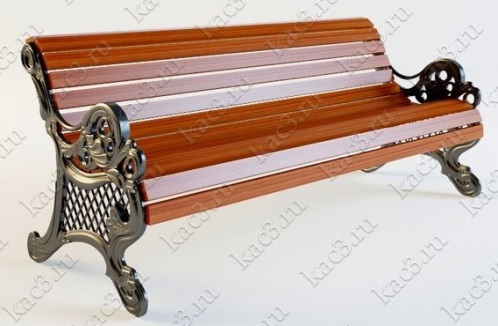 Скамья «Лондонская» размерами 850х2000х8302.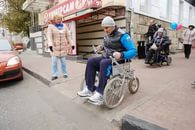 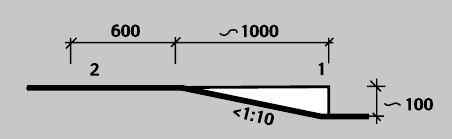 Съезд «мини-пандус»уклон 1:10, ширина - 90 см.3.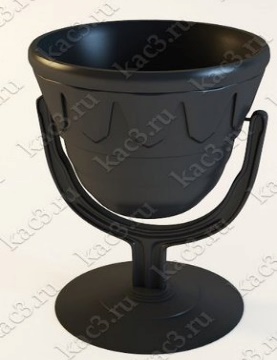 Урна напольная размерами 550х350х3304.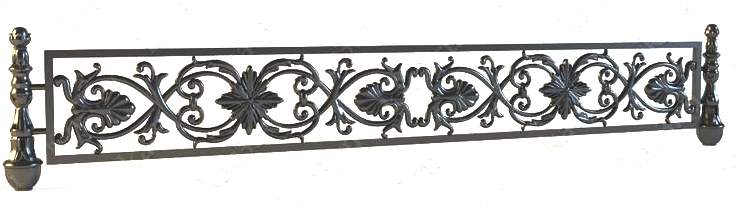 Декоративное ограждение чугунное из каслинского литья размерами 285х1900х50